               Correction des exercices du vendredi 17 avril 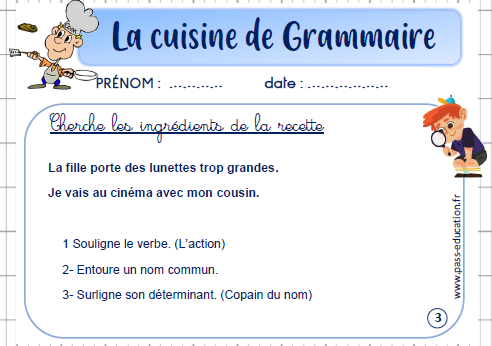 1 : Les verbes sont : porte (on peut mettre « elle » devant) et vais (verbe aller ).2 : Noms communs : fille , lunettes, cinéma, cousin3                                     la          des         au          mon                                                                    à + le 		                                                     Remarque : On dit « je vais à la maison ( nom féminin avec déterminant « la »)                        	         « je vais au cinéma (au = à + déterminant « le »  devant un nom masculin)	« Défi Rédaction » : Structure à suivre :Remarque : On acceptera l’autre fin : Et puis mon cœur, mon cœur qui bat,                                                                      Tout bas.On essaye des faire des rimes, si possible.Calcul mental : quart / quadrupleMaths : Les kilomètres0 km < 0 km 905 m < 1 km 2km < 2km 810 m < 3 km3km < 3km 200 m < 4 kmQuestionner le temps : Voici un extrait trouvé en ligne sur Larousse encyclopédie :Annoncé par les devins comme l'enfant du destin, Alexandre naît le 22 juillet 356 av. J.-C. Fils de Philippe II de Macédoine, qui passe pour être de la lignée des Héraclides, il serait aussi par sa mère Olympias un descendant d'Achille.Donc oui, il a vraiment existé. Il est né en 356 avant JC  ( - 356 ) . Cette période correspond à l’Antiquité. C’est la même période historique que Jules César.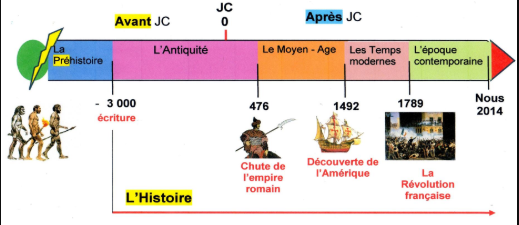 quartquadruple2080520251001560502001410401004001000 4000